Supplementary Material1  Supplementary Figures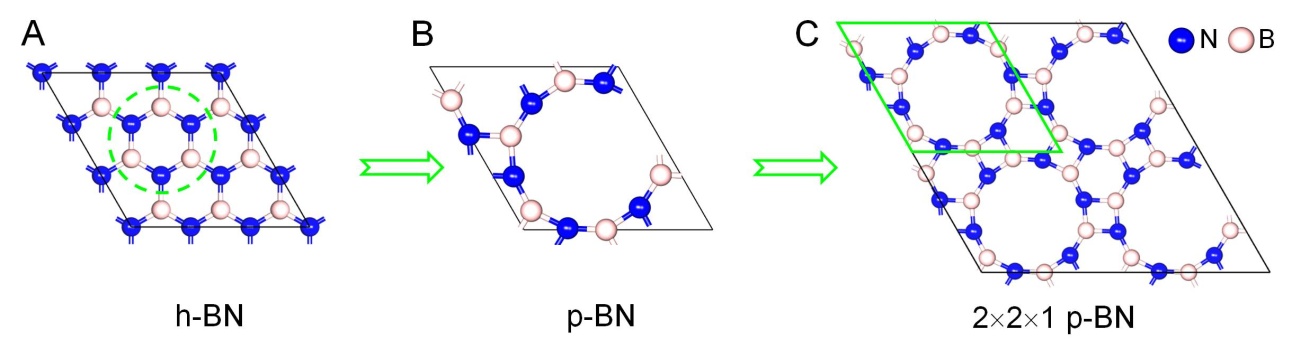 FIGURE S1│The geometries of original h-BN (A), optimized primitive cell porous BN (p-BN) (B), and supercell 221 p-BN (C), respectively.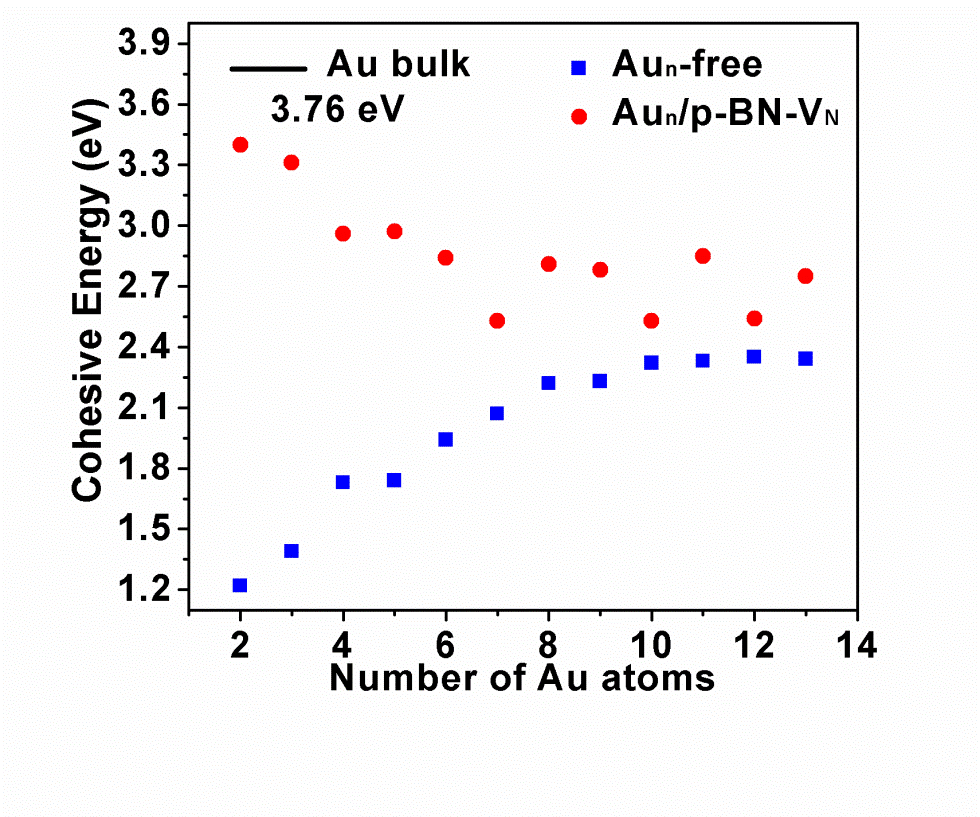 FIGURE S2│The cohesive energies of isolated Aun cluster, Aun/p-BN-VN (n=2~13) and Au bulk.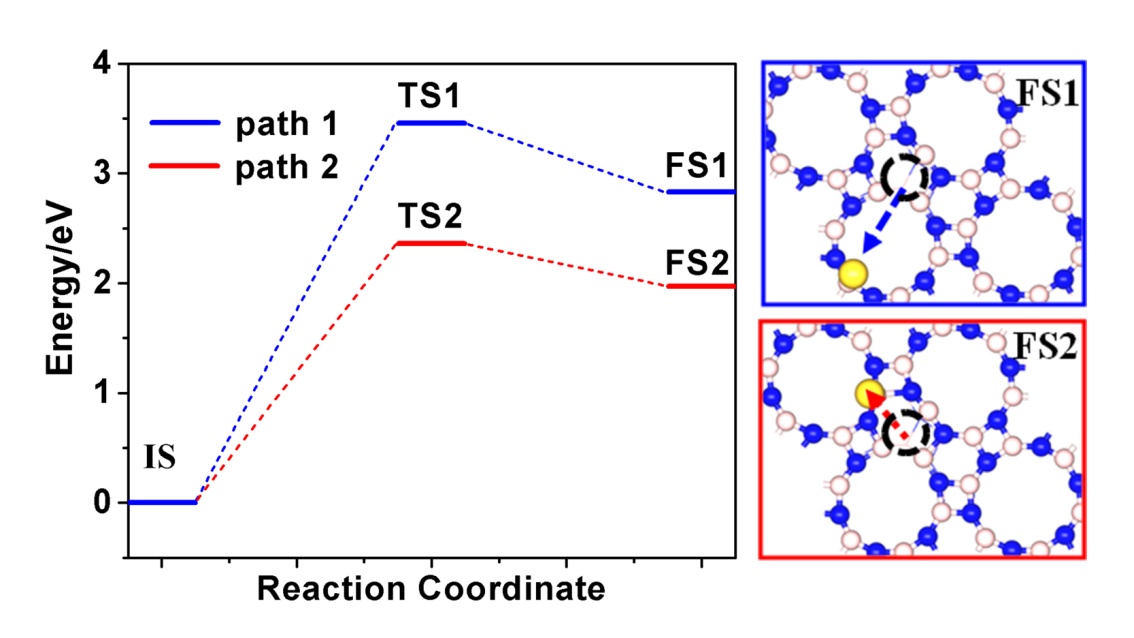 FIGURE S3│Potential energy diagrams for the migration of a single Au atom on VN vacancy.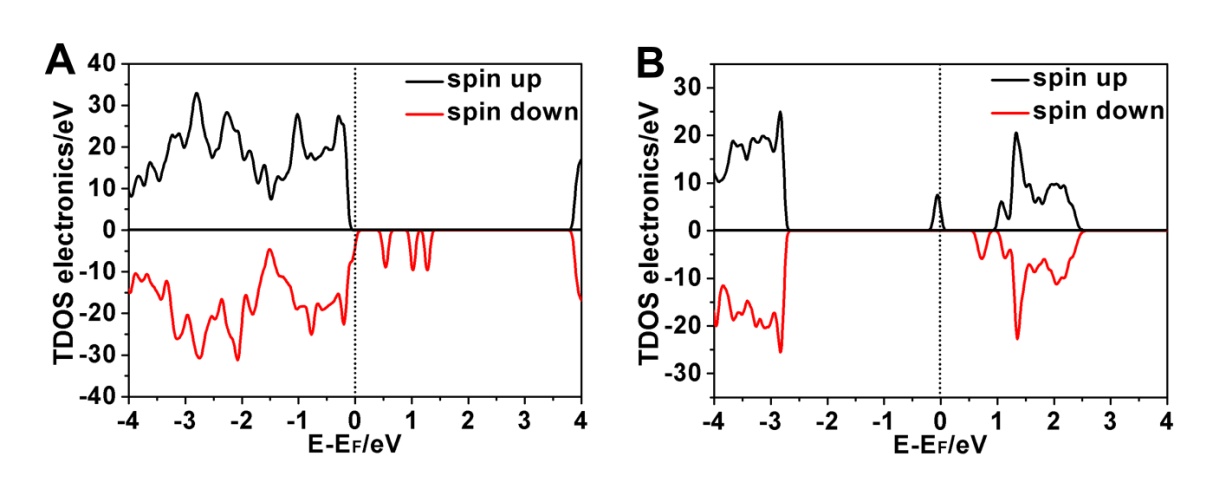 FIGURE S4│Total density of states (TDOS) for p-BN with VB defect (A) and p-BN with VN defect (B).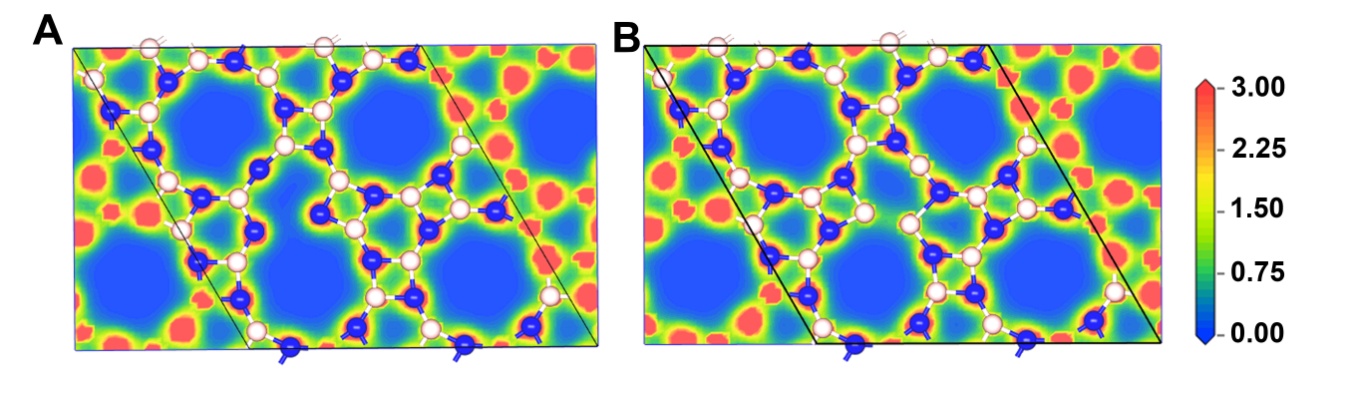 FIGURE S5│The total charge density of p-BN with VB defect (A) and p-BN with VN defect (B).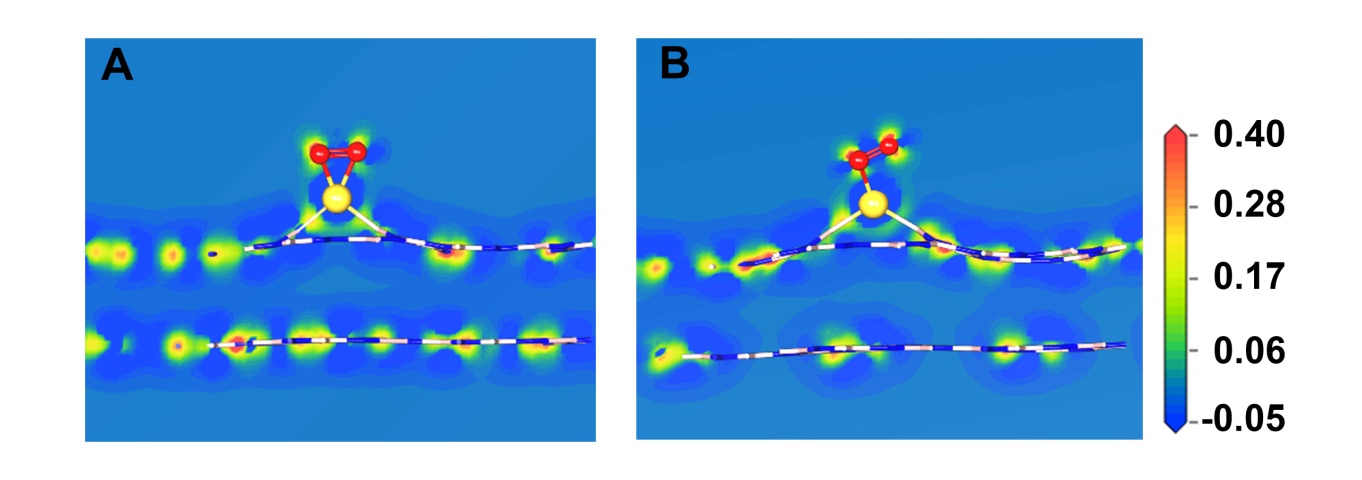 FIGURE S6│ The charge-density difference plots of O2 adsorbed on Au/p-BN-VN: (A) *O2-Bridge, (B) *O2-Pauling. 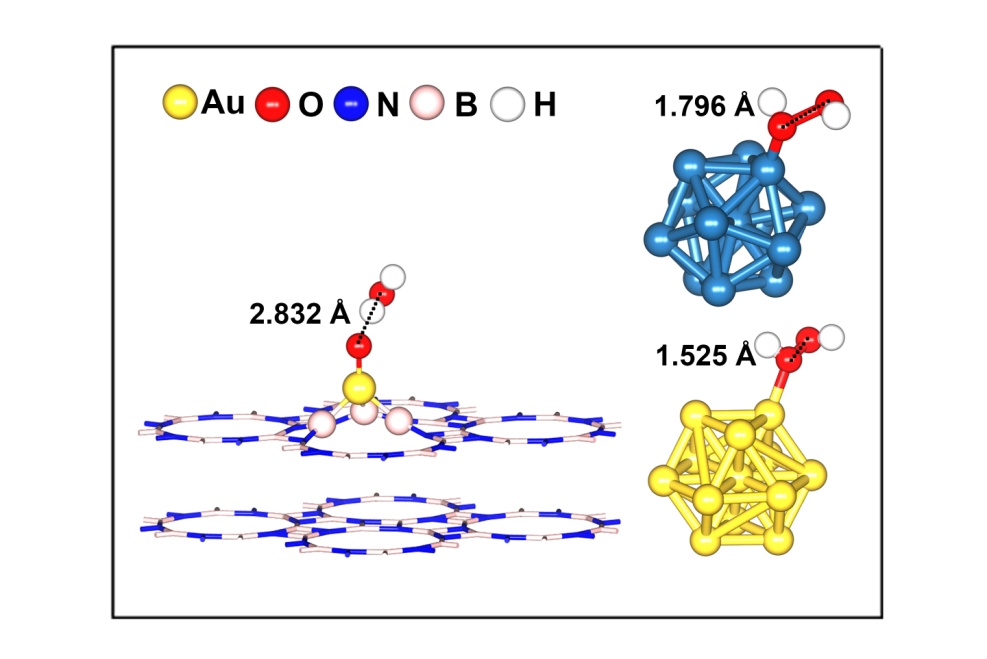 FIGURE S7│The geometry structures of H2O2 adsorption on Au/p-BN-VN, Pt13 and Au13 cluster.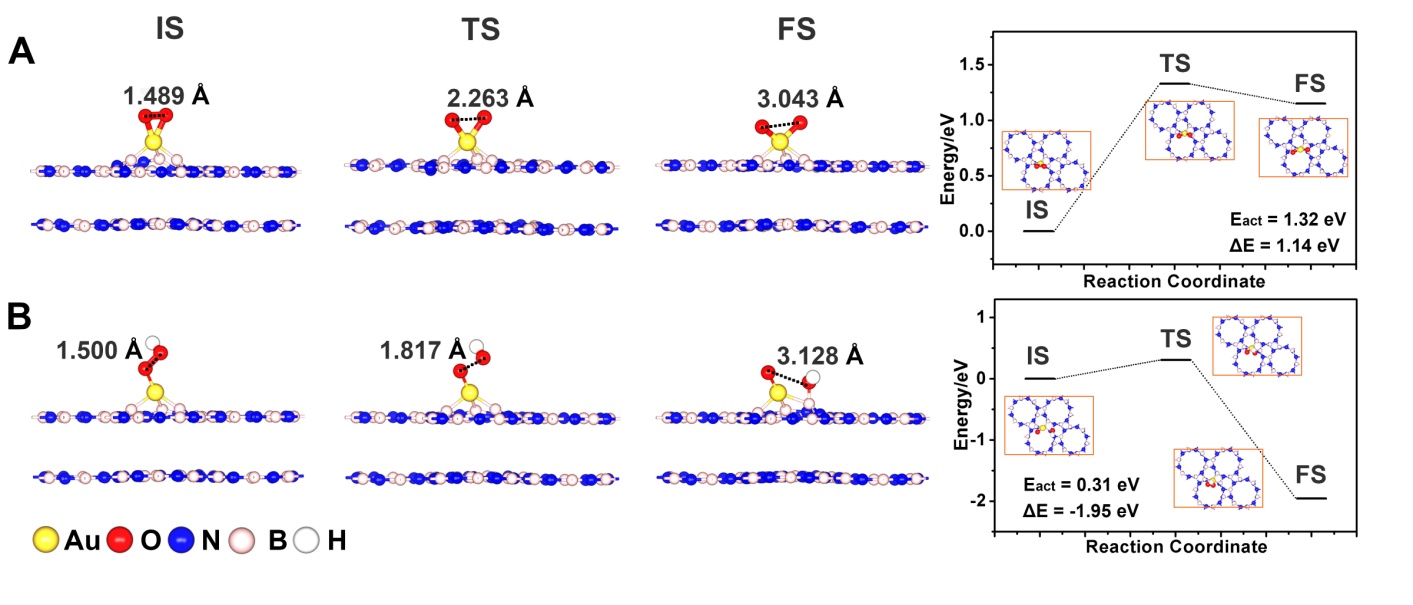 FIGURE S8│The structures for initial state (IS), transition state (TS), final state (FS) and potential energy profile for (A) *O2→ *O + *O, (B) *OOH → *OH + *O on a Au atom supported p-BN with VN. 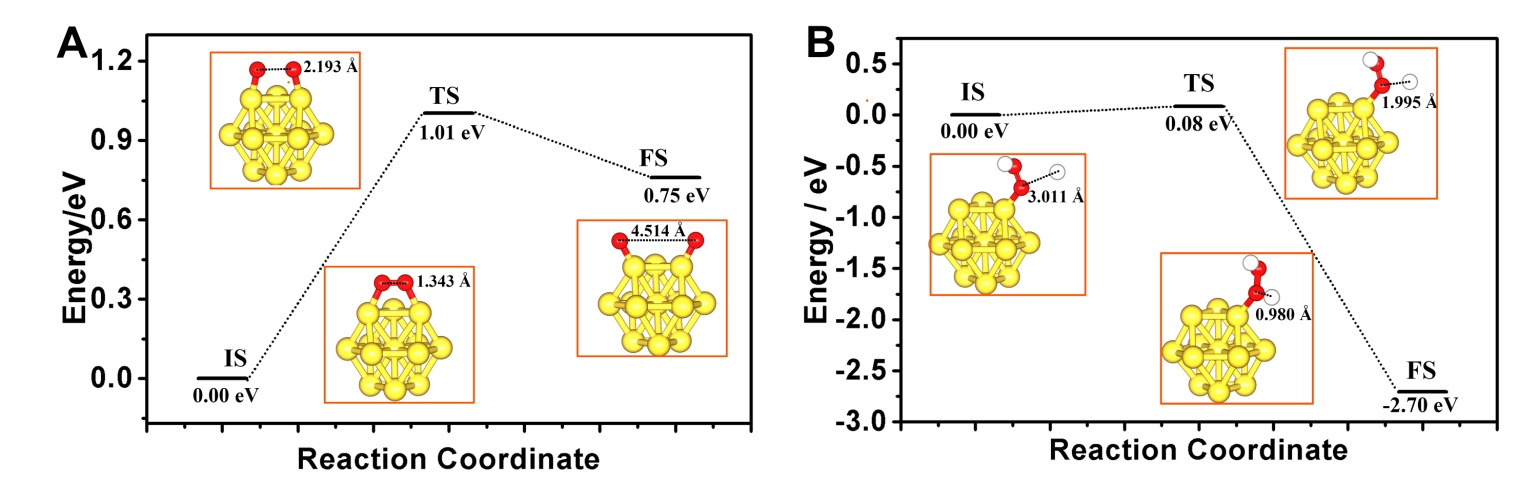 FIGURE S9│The structures for initial state (IS), transition state (TS), final state (FS) and potential energy profile for (A) *O2→ *O + *O, (B) *OOH + H+ + e- → H2O2* on Au13 cluster.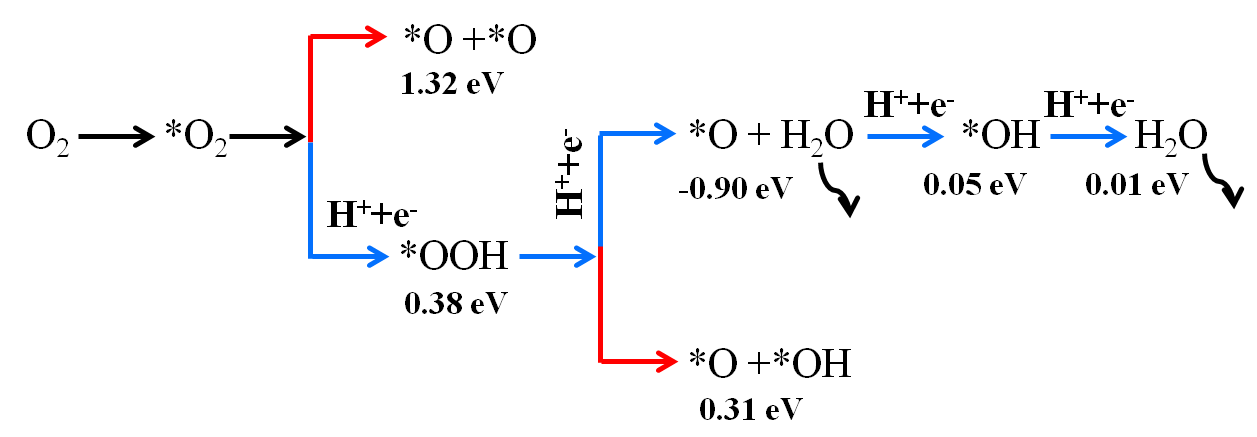 FIGURE S10│The possible reaction pathways for ORR on Au/p-BN-VN surface. The * denotes the adsorption site on the Au/p-BN-VN surface. The values (in units of eV) represent the activation energy. The paths with the blue sign is the most favorable due to their lower activation energies.2  Supplementary TablesTable S1│ The adsorption energies (Eads, eV), O-O lengths, and charges transfer amount from catalysts to O2 obtained by the Hirshfeld Charge analysis of the adsorbed *O2-Bridge on metal (Pt, Pd, and Au)/p-BN with B and N vacancy defect.Table. S2│ The calculated adsorption energies (Eads/eV) of *O2, *OOH, *O, *OH and H2O on Au/p-BN-VN, which obtained in a H2O solvent environment by COSMO.CatalystsEads O2 (eV)dO-O (Å)dM-O (Å)Charge (e) Pt/p-BN-VB1.043 1.312 2.0160.202Pt/p-BN-VN2.213 1.347 2.1410.230Pd/p-BN-VB0.611 1.302 2.070 0.205Pd/p-BN-VN1.976 1.336 2.070 0.343Au/p-BN-VB0.522 1.280 2.008 0.128Au/p-BN-VN1.658 1.489 1.9790.513O2 (Bridge)O2(Pauling)OOHOHOH2OEads/eV1.6580.7171.9253.2825.4130.488Eads/eV(COSOM)2.0311.1501.9113.2745.7520.509